Center:_________________________________ Child:___________________________________Attempted Contact Dates: __________________________________________________________Home Visit or Parent Teacher Conference (Circle one)	  Individualization:  (Circle applicable)  IEP   eDECA-P2  OR  Clinical   e DECA   SPM   IAP   ECP School Readiness Goal focus area: (Circle applicable) Social/Emotional   Physical   Cognitive   Language   Literacy   Math   Social Studies   Art   Science 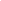 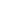 ______________________________________	                   ___________________________________ Parent Signature                                       Date                                                   Teacher Signature                           Date